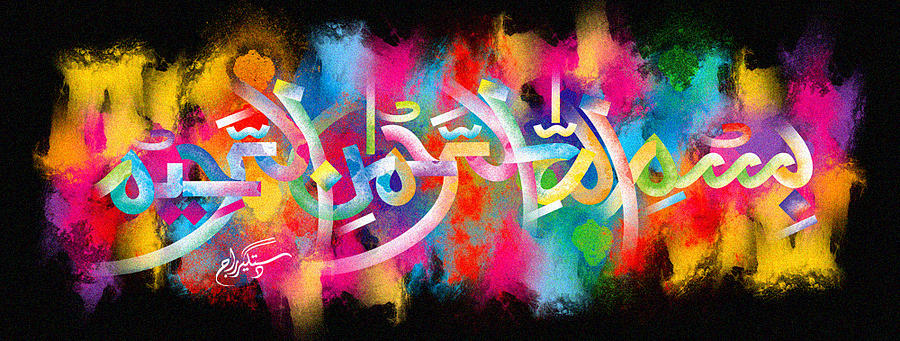 The Miracle Paterson’s Shortbread The Exclusive Islamic Miracle Photographs of Dr Umar Elahi AzamTuesday 6th October 2015Manchester, UKIntroduction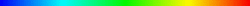 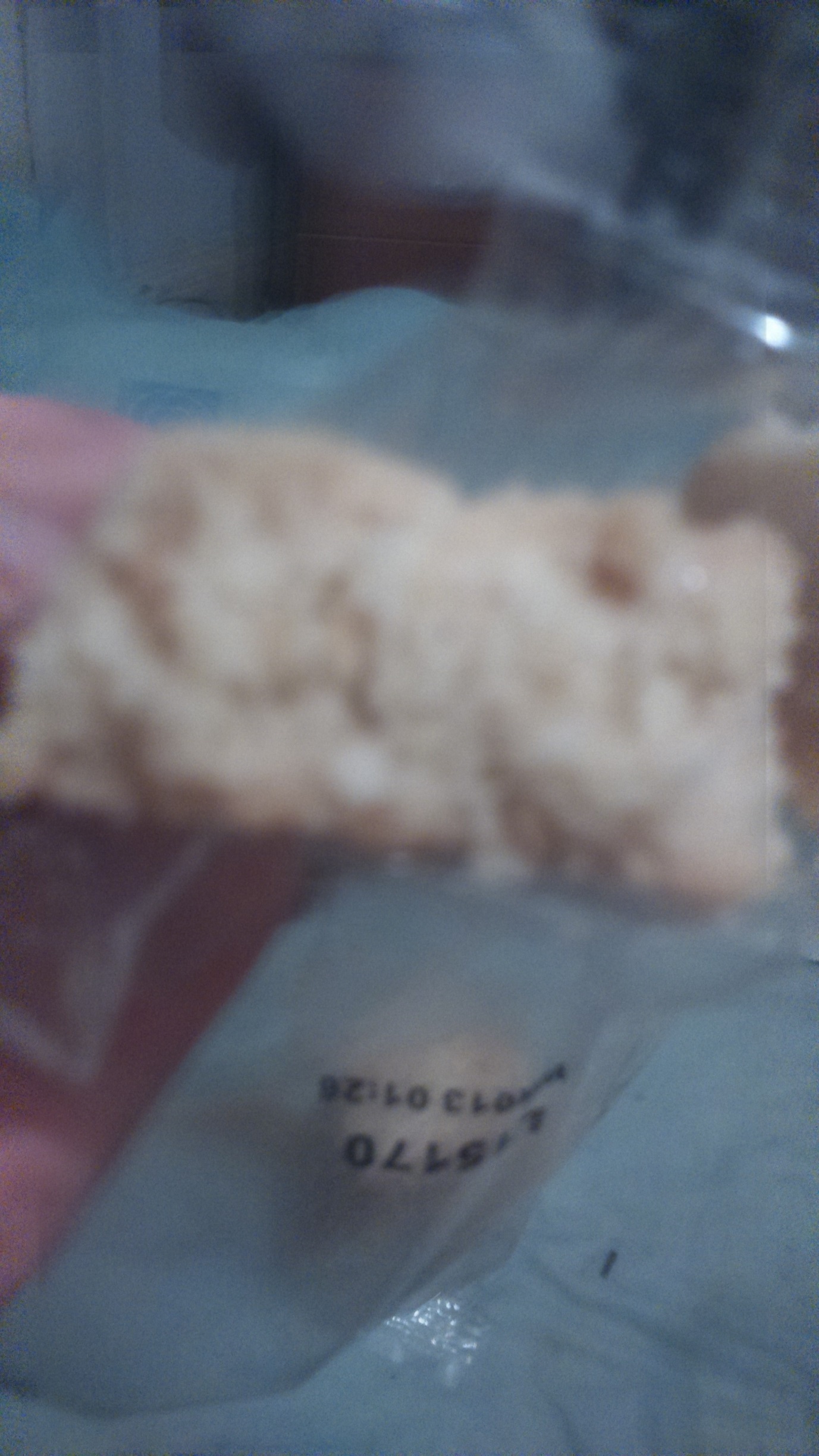 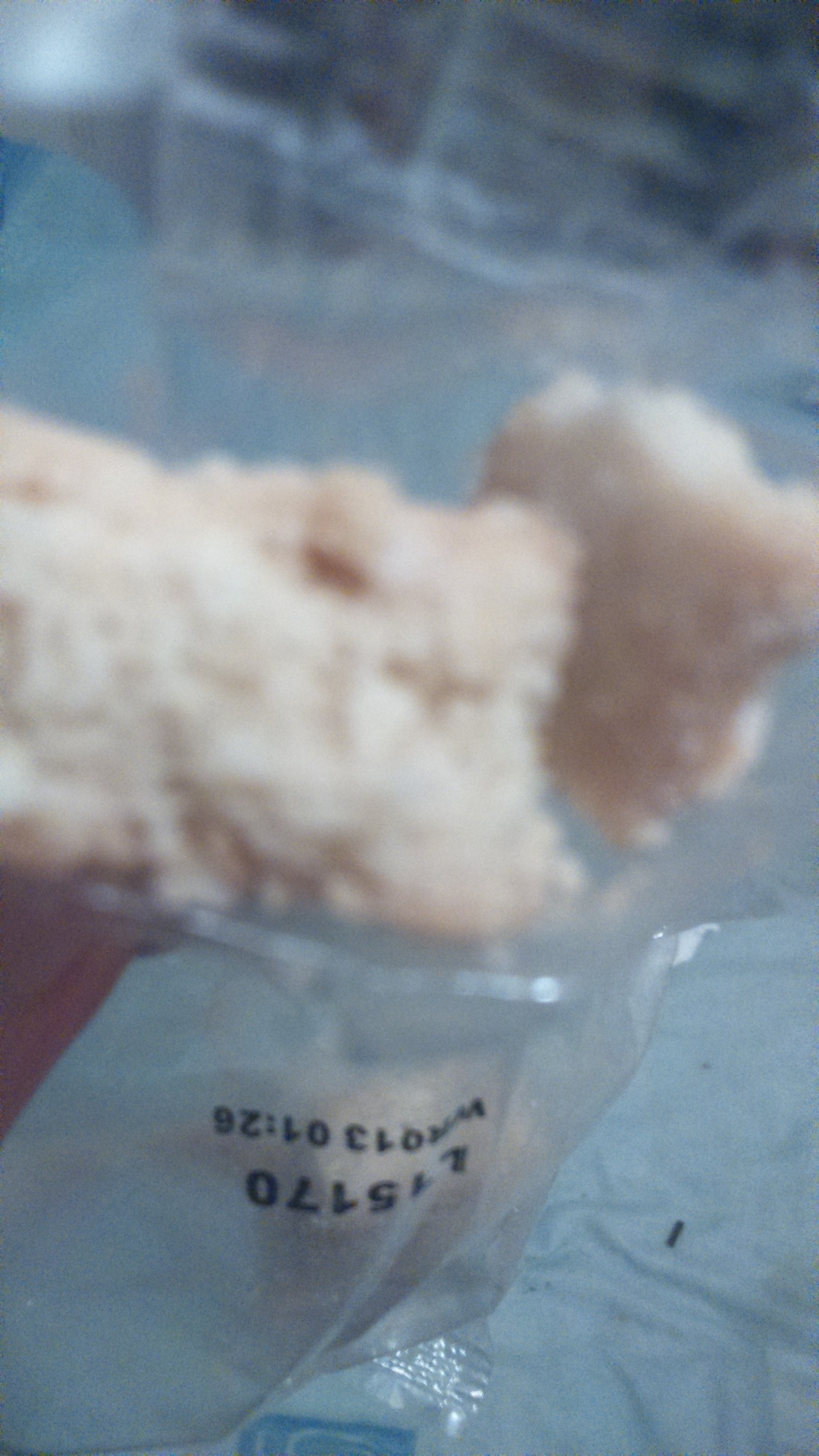 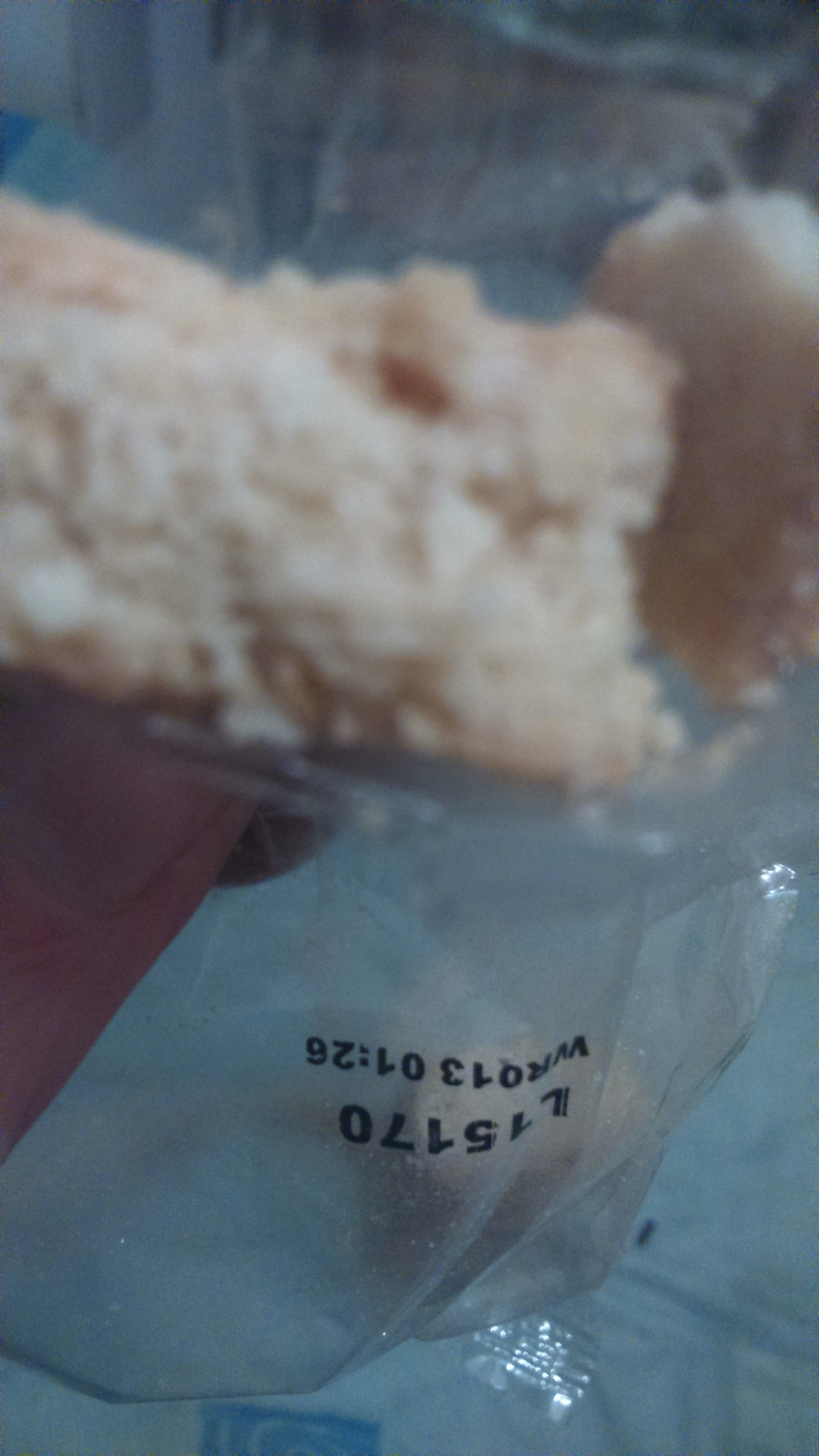 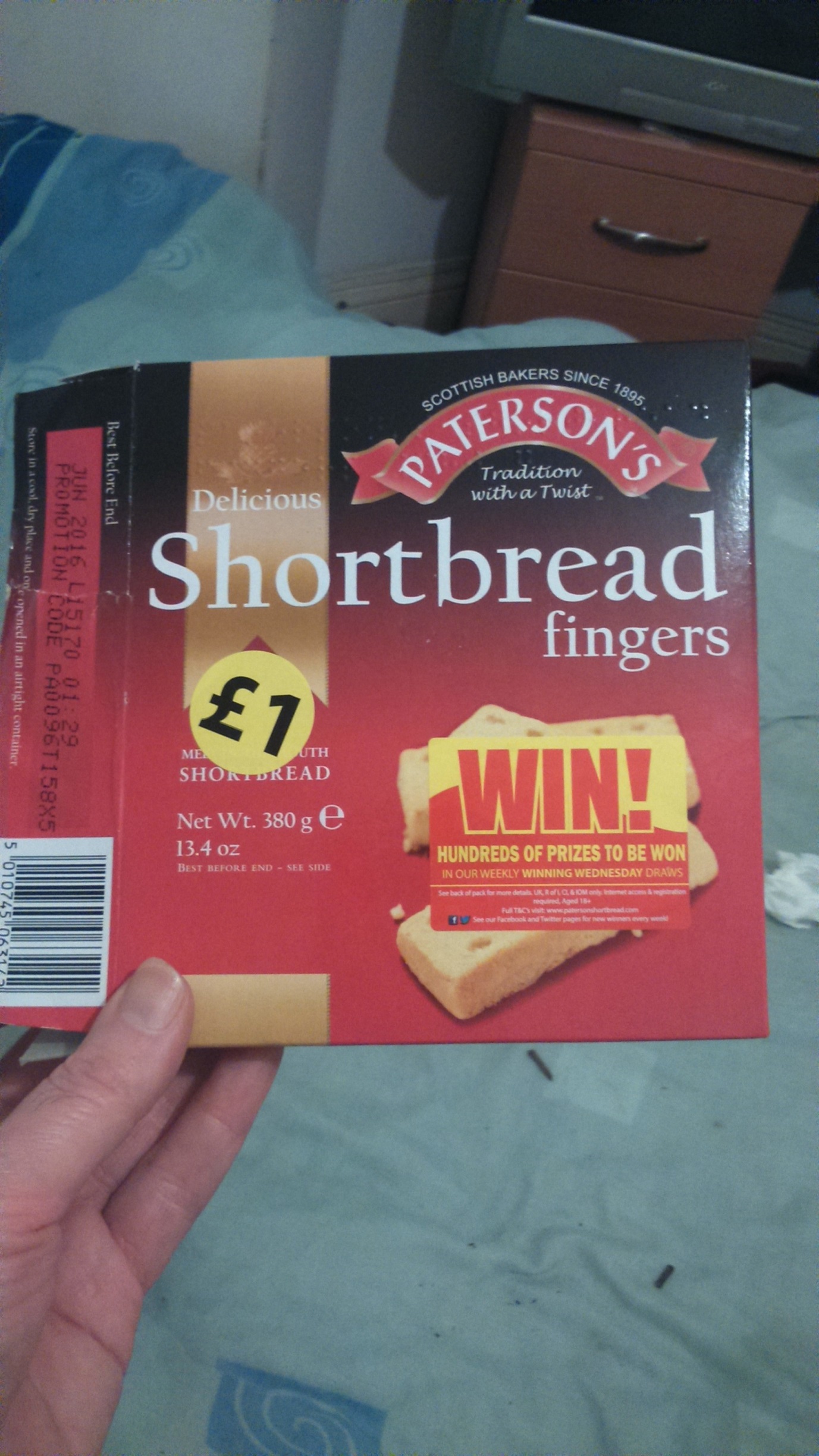 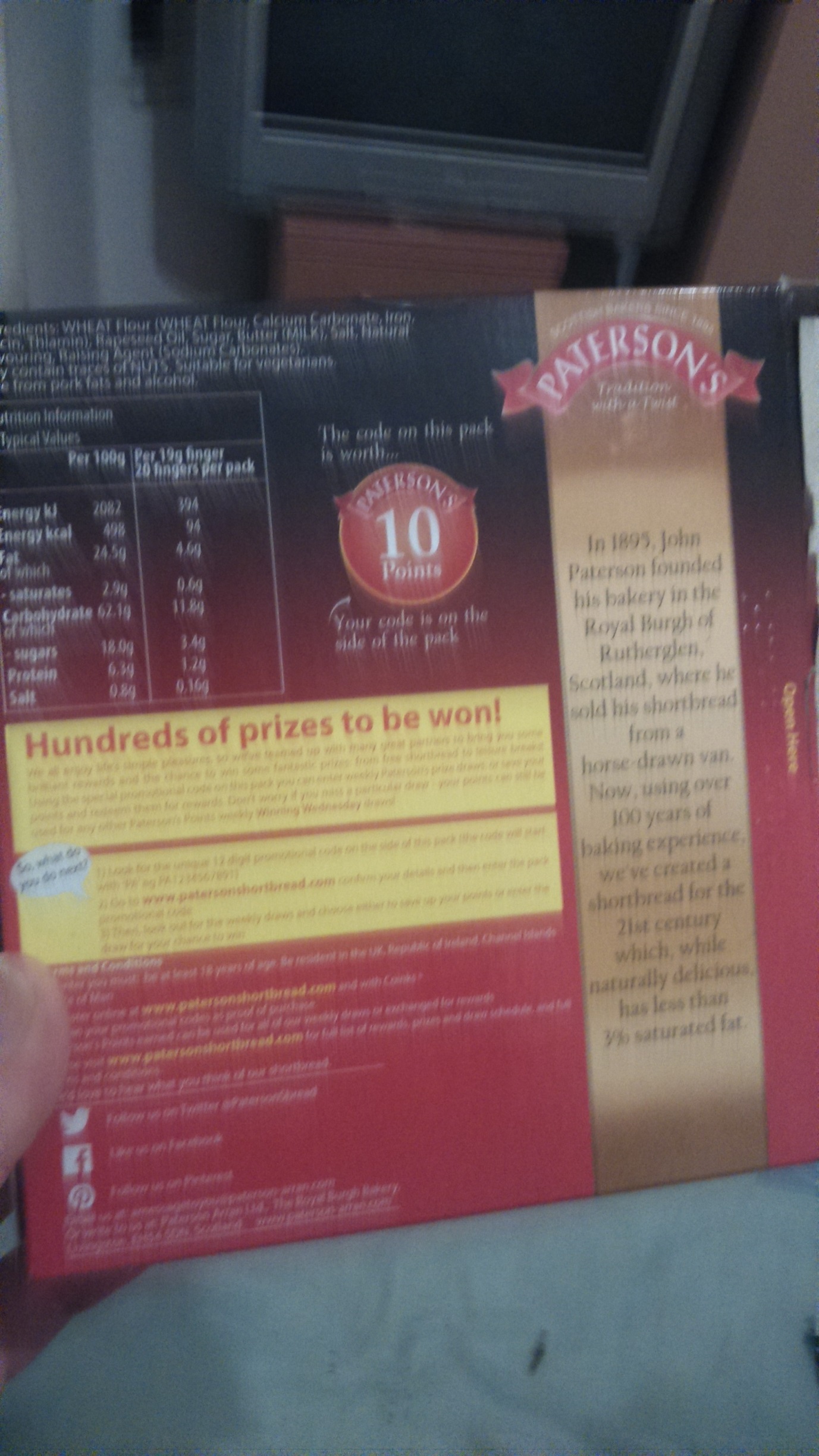 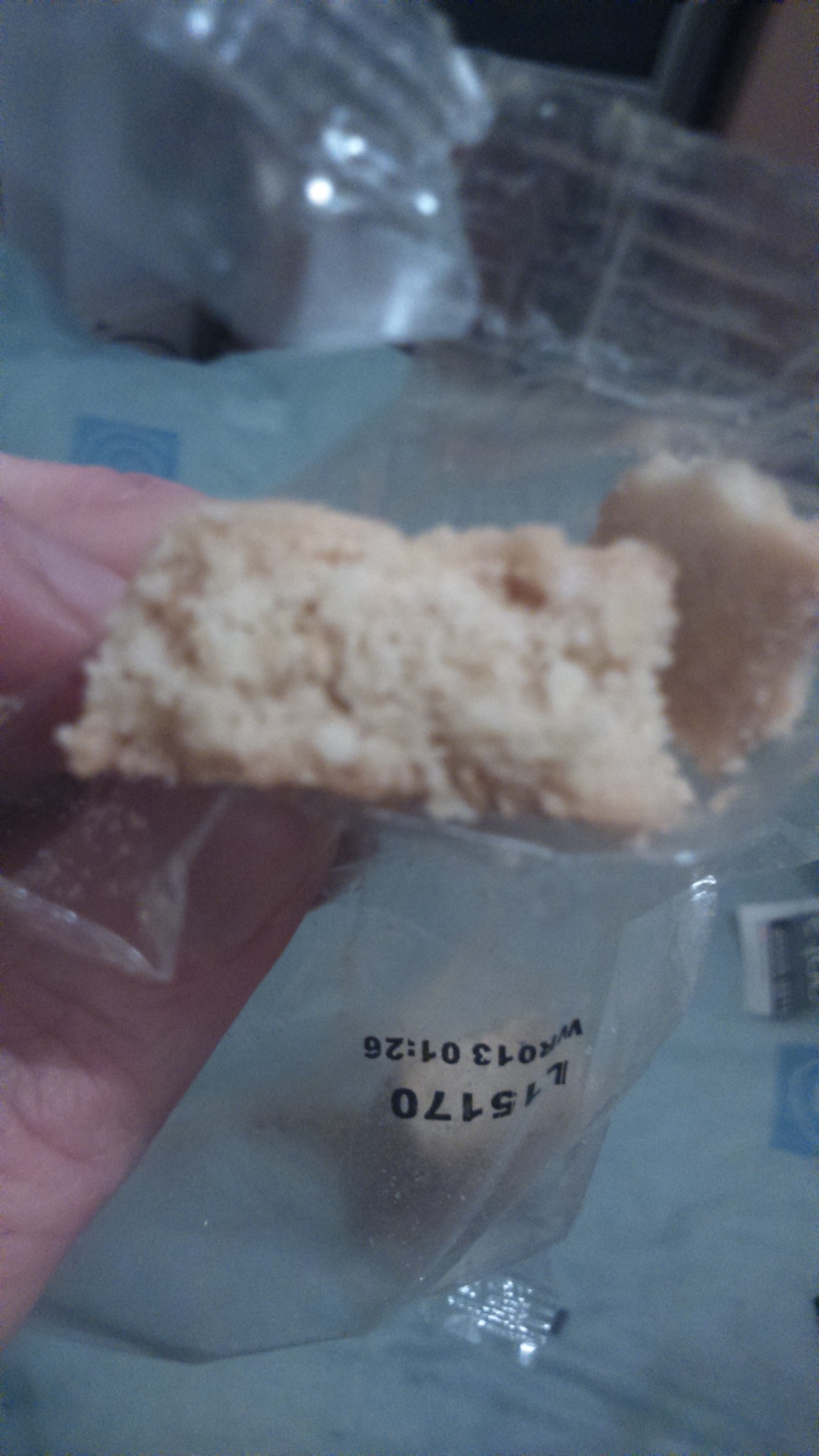 